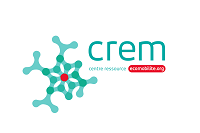 ENQUETE DE MOBILITE VERS LE PERSONNEL DE COLLEGE / LYCEECette enquête vise à mieux connaître vos habitudes de déplacements entre votre domicile et le collège/lycée afin d’identifier ensemble les moyens de développer les modes alternatifs à la voiture individuelle (marche, vélo, transports en commun, covoiturage, …) pour : Améliorer la sécurité des itinéraires empruntés par l’ensemble des usagers du collège/lycée (élèves-personnel)Faciliter les déplacements autonomes des collégiens/lycéensPréserver la santé des collégiens par un exercice régulier Participer à la protection de l’environnement (qualité de l’air, …)Nous vous remercions par avance du temps que vous consacrerez à remplir ce questionnaire. Les résultats de l’étude vous seront communiqués. Quel est votre mode de déplacement principal pour venir au collège ? A pied A vélo En bus / métro / tramway En train En train + vélo En voiture (seul) En voiture (covoiturage avec famille/amis/collègues) En deux-roues motorisé Autres (précisez)Pour quelles raisons avez-vous privilégié ce mode de déplacement (plusieurs réponses possibles) :  C’est plus pratique C’est plus confortable C’est moins cher C’est plus rapide C’est plus écologique C’est une activité physique C’est moins fatiguant C’est moins dangereux C’est difficile de stationner Les horaires / fréquences des transports en commun ne sont pas adaptés	 C’est plus ponctuel Autres  (précisez)A combien estimez-vous la distance entre votre domicile et le collège ?En moyenne, combien de temps mettez-vous pour venir jusqu’au collège (de porte à porte ) ?  Moins de 15 minutes Entre 15 et 30 minutes Entre 30 et 60 minutes Plus d’1 heureAvez-vous un vélo ?OuiNonY a-t-il des carrefours, feux, rues ou trottoirs aux abords du collège qui vous semblent particulièrement dangereux pour les piétons ou les cyclistes ?Si oui, nommez les rues et indiquez l’endroit et le problème rencontré. Les abords du collège vous semblent-ils facilement accessibles ? Si habituellement, vous vous rendez au travail seul en voiture, seriez-vous prêt(e) à utiliser un autre  moyen de transport ?Si oui, lequel ?  Le transport en commun Le covoiturage Le vélo La marche à pied Autre (précisez)A quelle(s) conditions ? ………………………. Selon vous quelles actions permettraient d’améliorer les déplacements autour du collège ? Renseignements généraux (facultatif)Commune d’habitation :  Possédez-vous  une voiture ?  Oui  NonPossédez-vous un vélo ? Oui  NonMerci beaucoup  d’avoir rempli ce questionnaire ! Si vous voulez rester informés sur ce projet, vous pouvez nous laisser vos nom et prénom (facultatif)Nom :Prénom :Mail :DistanceCochez la bonne réponse1Moins de 1 km2Entre  1 et 3 km3Entre 3 et 5 km4Plus de 5 kilomètres5Plus de 20 kilomètresEn voitureOui Non  Si non, pourquoi ?…………………………………………………..A piedOui Non  Si non, pourquoi ?…………………………………………………..A véloOui Non  Si non, pourquoi ?…………………………………………………..En busOui Non  Si non, pourquoi ?…………………………………………………..Oui Non  